Supplementary Figure 1. Flowchart of study selection process.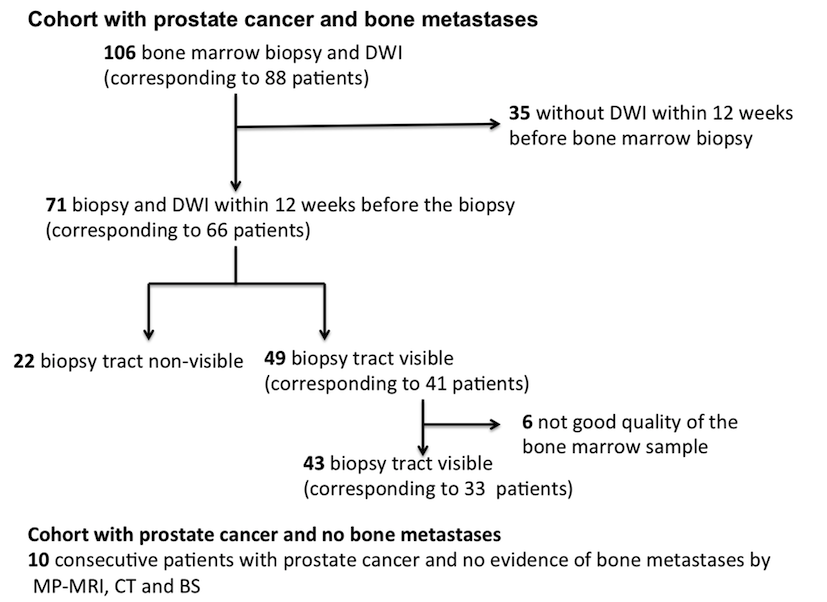 